消费品召回计划生产者名称福建新代实业有限公司产品名称胶水品牌新代涉及数量2880支型号/规格5020生产起止日期2018年1月1日至2020年12月31日生产批号/批次201801-202012产品描述及外观图片产品名称：胶水规格：5020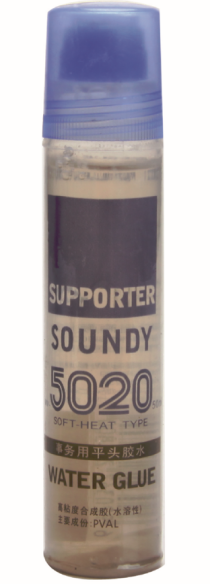 存在的缺陷胶水瓶身透明塑胶薄膜含有过量邻苯二甲酸酯可能导致的后果儿童长期接触可能会对身体造成伤害，存在安全隐患。避免损害发生的应急处置方式停止使用问题产品具体召回措施为购买本产品的消费者免费提供退换货召回负责机构福建新代实业有限公司召回联系方式0591-87440673召回进度安排2023年11月20日至2024年2月10日，福建新代实业有限公司告知销售商立即下架该批次缺陷产品，库存全部退回，并在门店发布召回公告，说明召回具体事宜。同时为购买到缺陷产品的消费者提供退换货服务，消费者也可拨打电话0591-87440673了解具体事宜。其他需要报告的内容无其他信息相关用户也可以登录国家市场监督管理总局缺陷产品管理中心网站、中国产品安全与召回信息网或关注微信公众号（SAMRDPAC)，或拨打缺陷产品管理中心热线电话：010-59799616，了解更多信息。